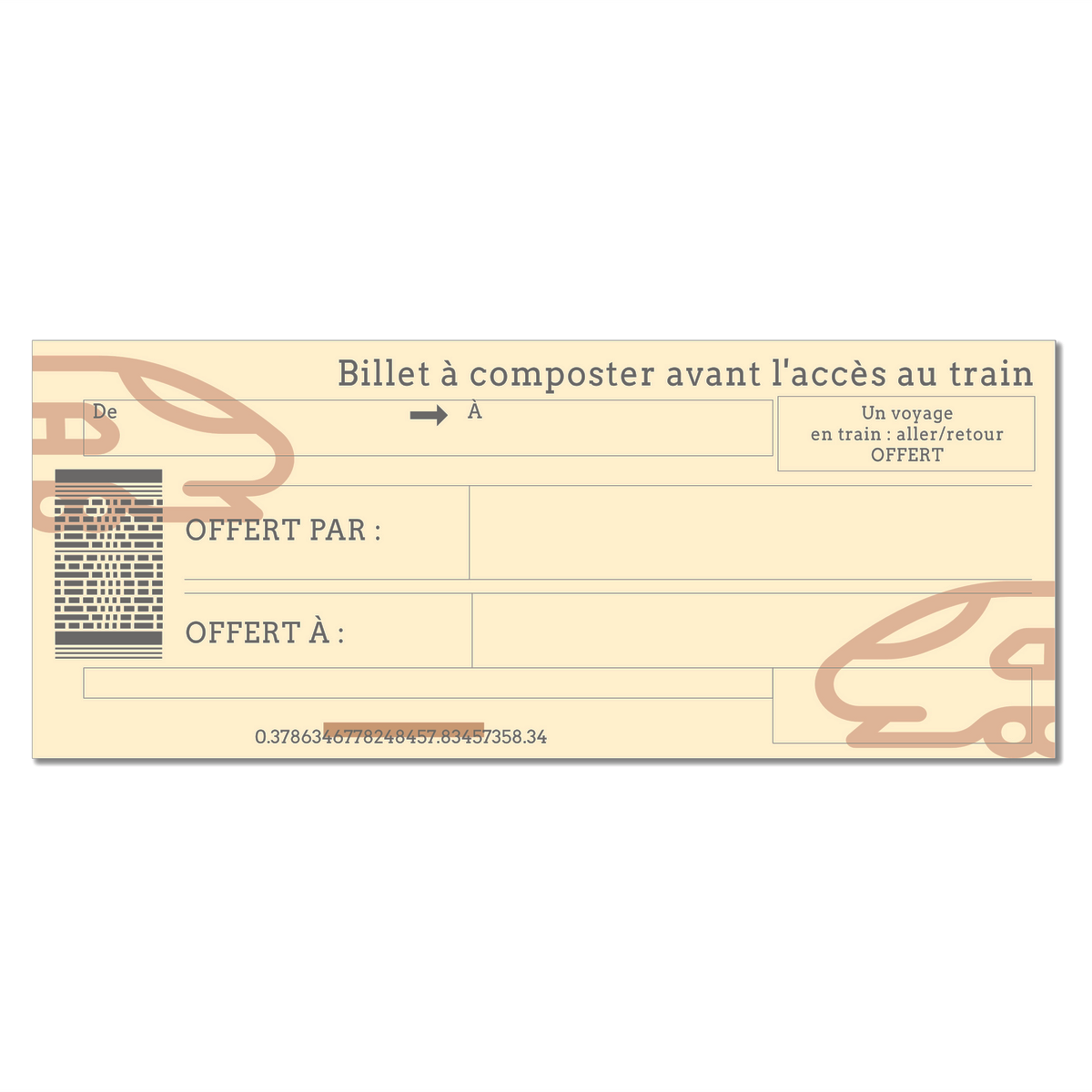 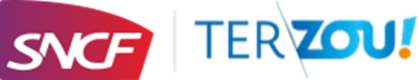 PAS DE GUICHET, PAS DE REDUCTION, PAS DE BILLET !Veynes-Marseille Aller-retour avec Zou 75% : 16 € jusqu'en 2022, aujourd'hui 51€ avec Zou malin...Depuis la naissance du chemin de fer JAMAIS PERSONNE n'avait osé une augmentation aussi brutale.
Juillet 2023 : Fermeture totale des guichets à Veynes, Laragne, Digne…et réduction drastique dans de nombreuses gares de la ligne des Alpes, Pertuis, La Brillanne-Oraison, Chorges...L'ensemble des associations de défense du rail, du climat, de l'environnement et les syndicats ont tenté en vain de s'opposer à cette politique régressive (protestations, communiqués, pétitions...).Il ne reste plus que deux moyens de lutte : la désobéissance pour les voyageurs, la grève pour les cheminots.
Aujourd'hui, samedi 27 mai 2023, nous prenons la décision grave de prendre le train avec pour seul titre de transport ce billet de lutte et appelons les habitants de la ligne des Alpes à continuer à le faire en Région PACA si nous ne sommes pas entendus.

POUR LEVER CET APPEL À LA DESOBEISSANCE nous demandons à la Région PACA de renoncer à la fermeture des guichets prévue pour le 1er juillet, et rétablir le service dans les gares impactées par les diminutions horaires depuis le 1er avril et rétablir la réduction zou 50/75 % et les cartes de réduction nationales.La fermeture des guichets dans nos territoires ruraux et de montagne est l’injustice de trop !Le Collectif de l’Etoile Ferroviaire de Veynes ne cesse de rappeler les besoins  pour un véritable droit à la mobilité :Par une desserte cohérente : répartition des circulations TER / Bus, accès local au Train de Nuit , correspondances, continuité inter-régionale…Par des tarifs abordables, incitatifs pour tousPar du matériel roulant en bon état, fiable et en capacité suffisante pour les voyageurs, vélos et bagagesPar la pérennité et la fiabilité du réseau entretenu dans un programme de travaux budgétisé en amont des déficiencesAPPEL EMIS PAR : le Collectif de l'étoile ferroviaire de Veynes, Christian Gilardeau, Maire de Veynes, Christian Durand, Maire de Chorges et l'ensemble des maires, élu.es et habitant.es à bord du train le 27 mai avec ce billet de lutte.Actualités de l'action et de l'appel à désobéissance : etoileferroviairedeveynes.infoContact presse : Philippe Saugier 0601887720, Jean-François Dumanois 0611371386